Hoạt động giờ ăn của các bé lớp Mẫu giáo nhỡ B3	Dinh dưỡng cho trẻ mầm non không chỉ đơn giản là cho bé ăn đủ dinh dưỡng và đúng giờ, mà nó là cả một quá trình có mục đích, có kế hoạch nhằm tác động đến tâm lý và nhận thức về tầm quan trọng của bữa ăn trong tâm trí của trẻ. Đồng thời, nó còn là cơ sở để trẻ có thể phát triển một cách toàn diện, đầy đủ và hài hòa về mặt trí lực và thể lực.	Một khi được đáp ứng đầy đủ vấn đề dinh dưỡng, bé sẽ có sức khỏe để chống lại tác nhân gây hại từ yếu tố bên ngoài, xây dựng và tăng cường sức đề kháng vững chắc. Từ đó làm tiền đề cho trẻ tham gia tích cực vào các hoạt động. vui chơi và học tập đạt hiệu quả tốt nhất.	 Cách tổ chức bữa ăn cũng góp phần làm trẻ hứng thú, ngon miệng giúp trẻ dễ dàng ăn hết suất ăn của mình. Ngoài ra, giờ ăn được tổ chức hợp lý, đúng giờ sẽ góp phần kích thích sự thèm ăn ở trẻ. Trẻ chủ động ăn nhanh hơn, hoạt động tiêu hóa ở trẻ cũng tốt hơn rất nhiều. Vì vậy, tổ chức giờ ăn là một hoạt động vô cùng cần thiết mà các cô giáo lớp MGN B3 nói riêng và Trường mầm non Cự Khối nói chung luôn thực hiện tốt.	Một số hình ảnh giờ ăn của các bé lớp MGN B3 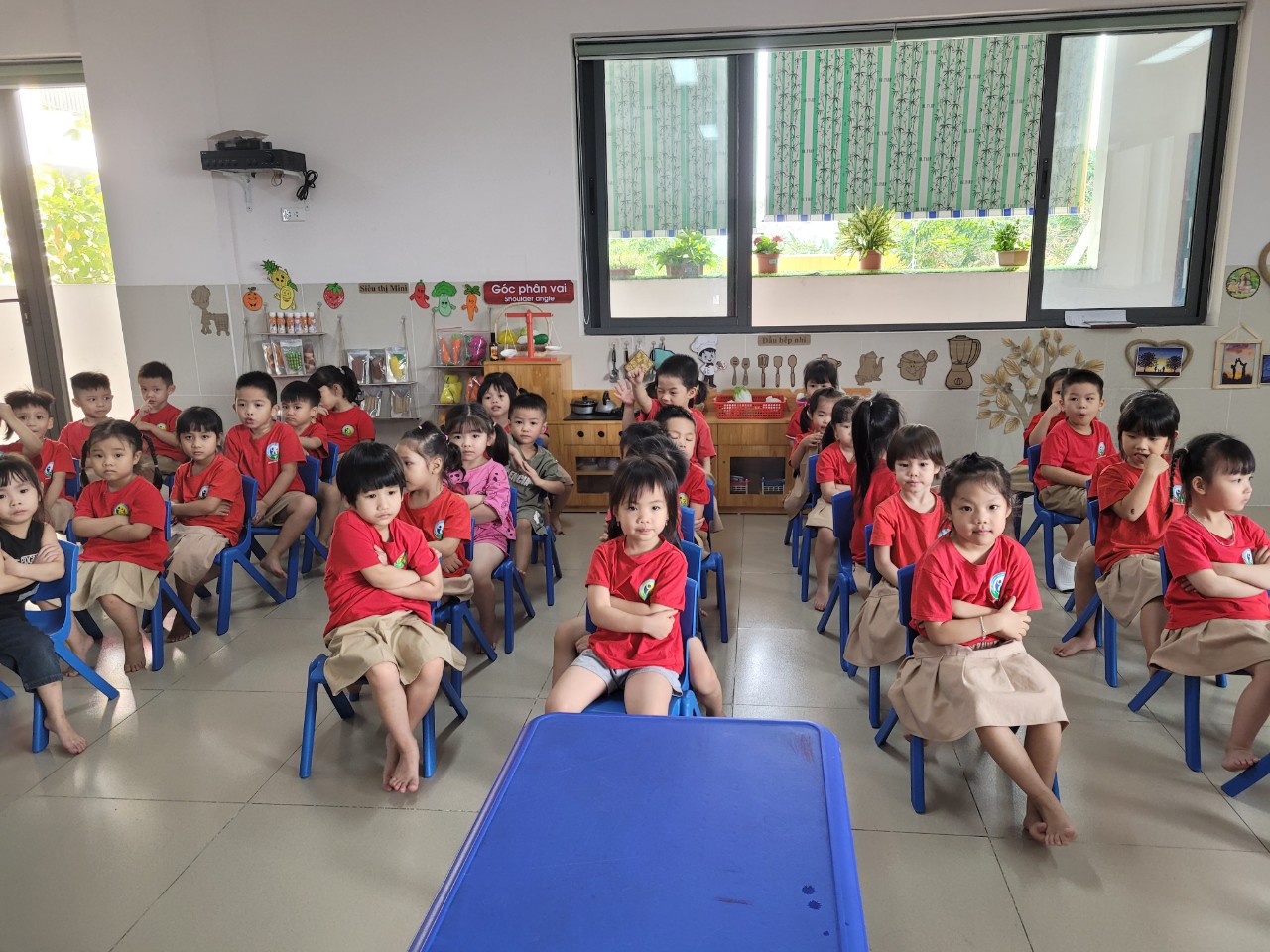 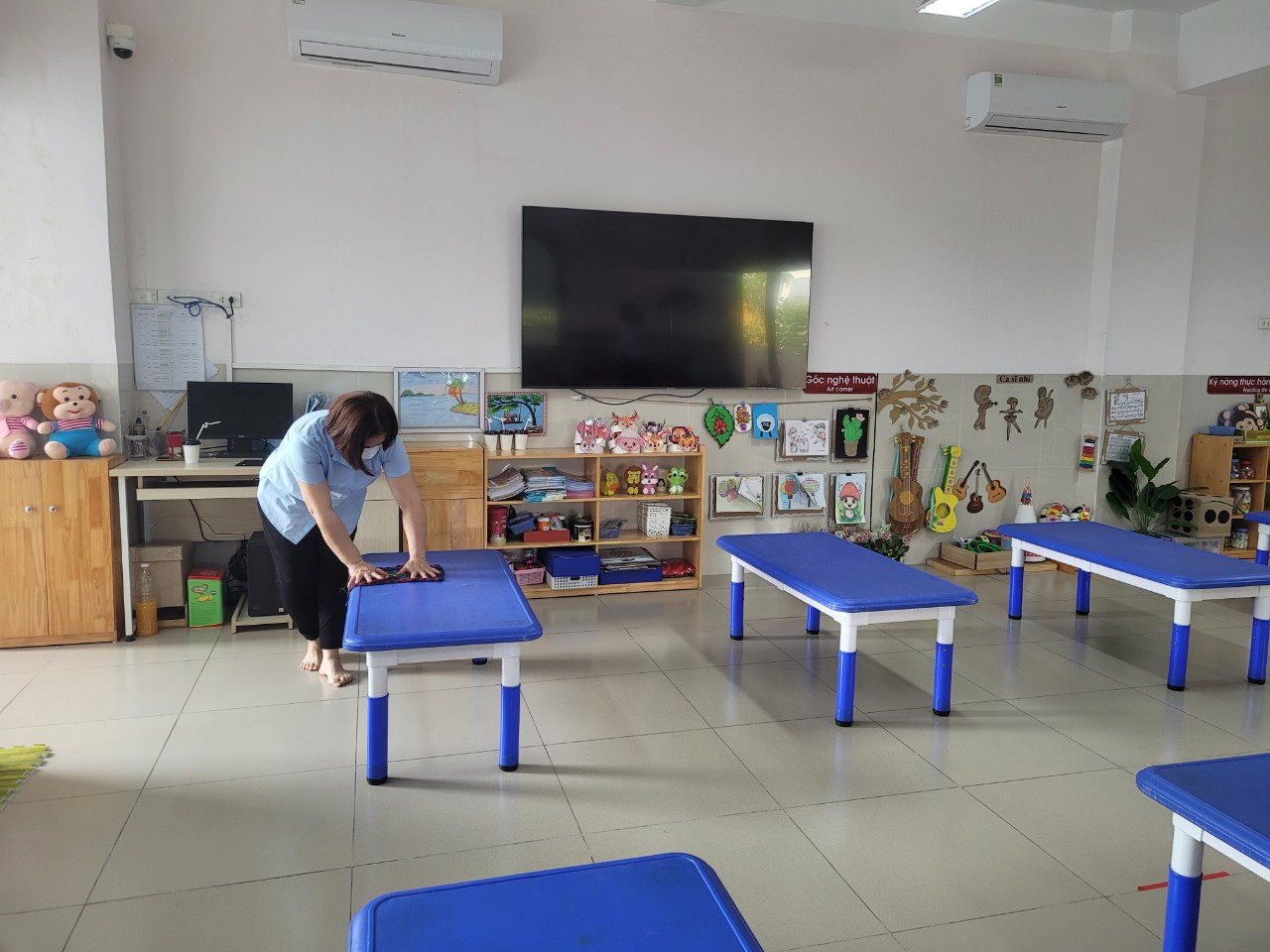 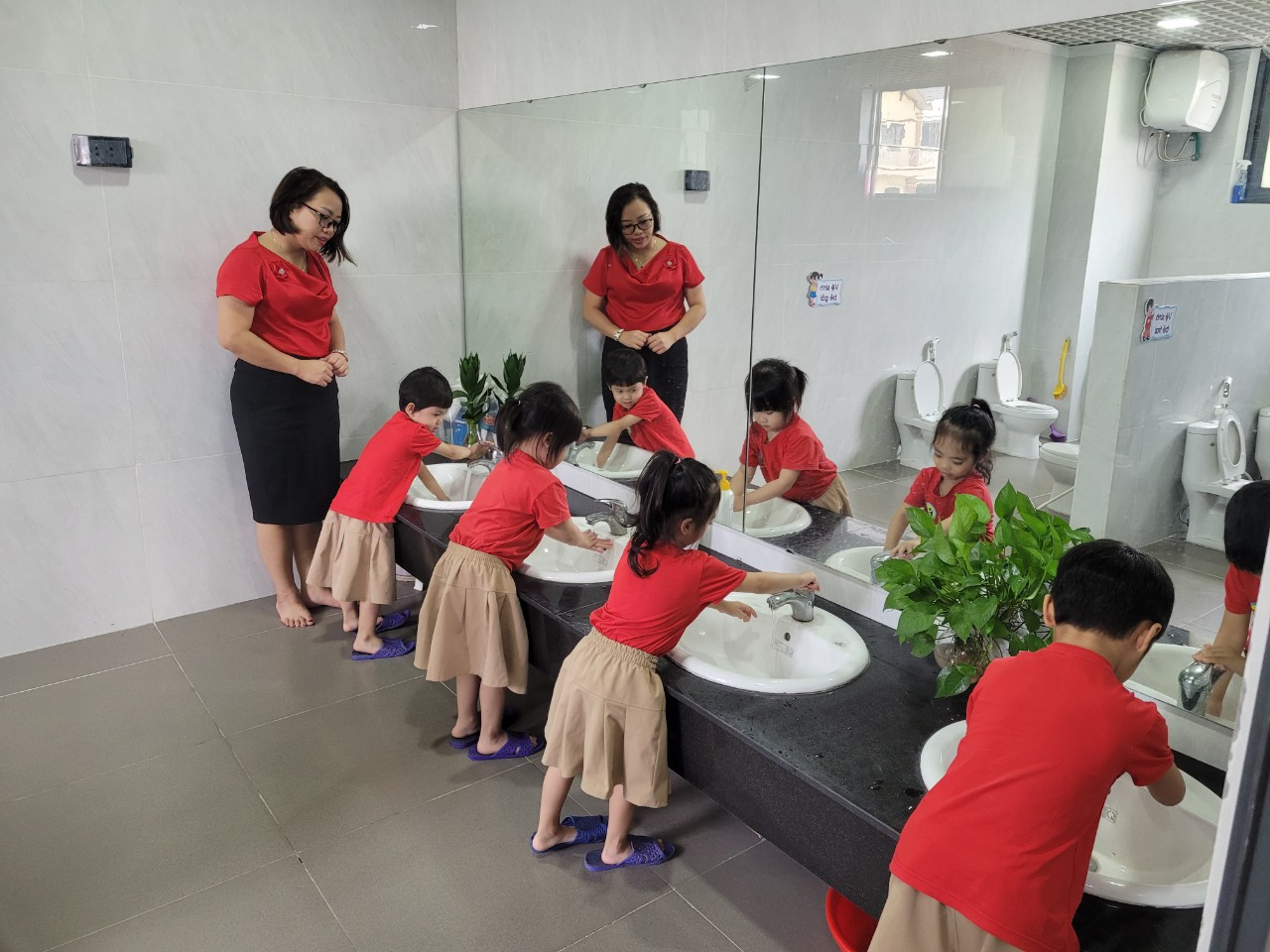 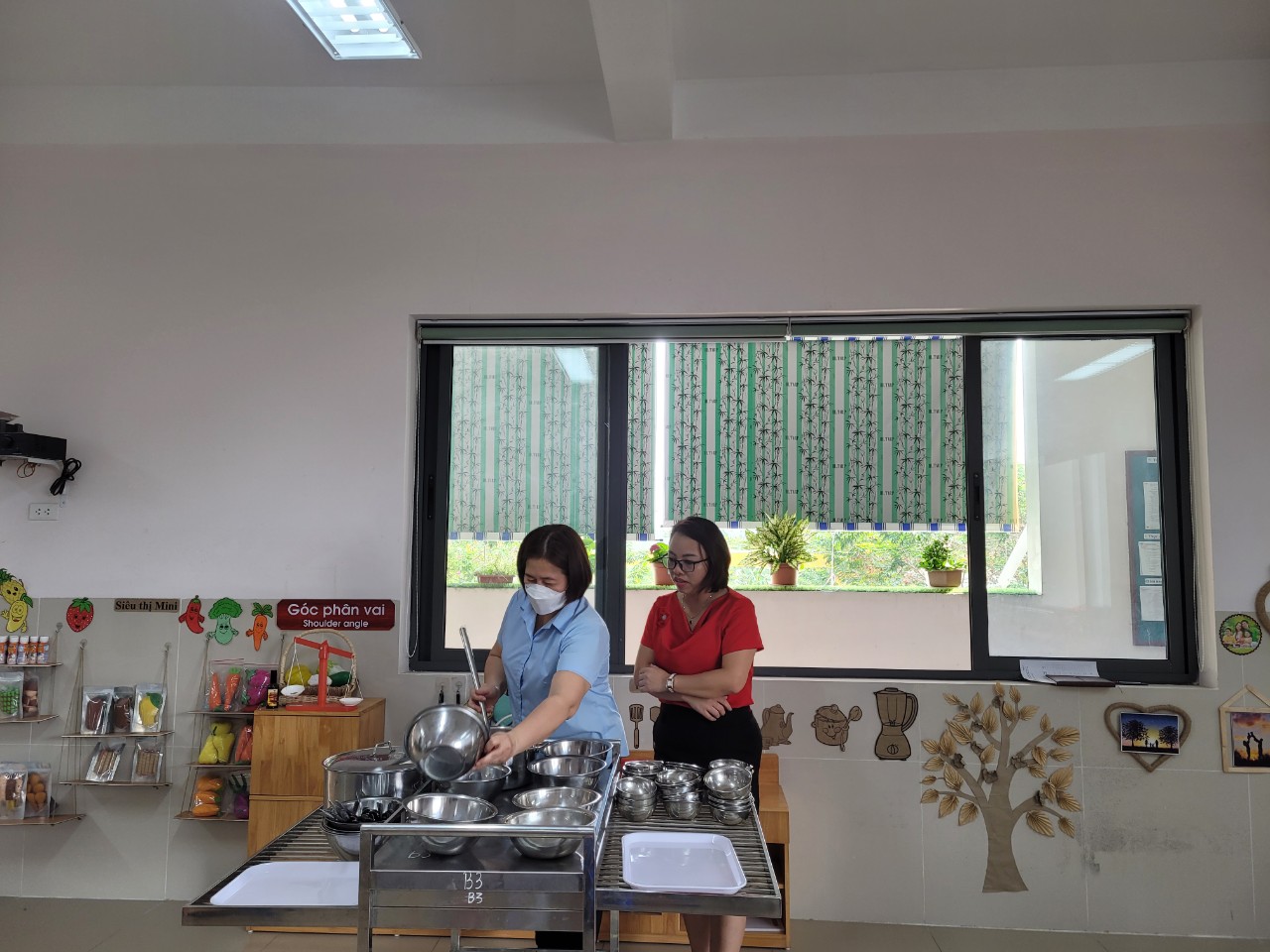 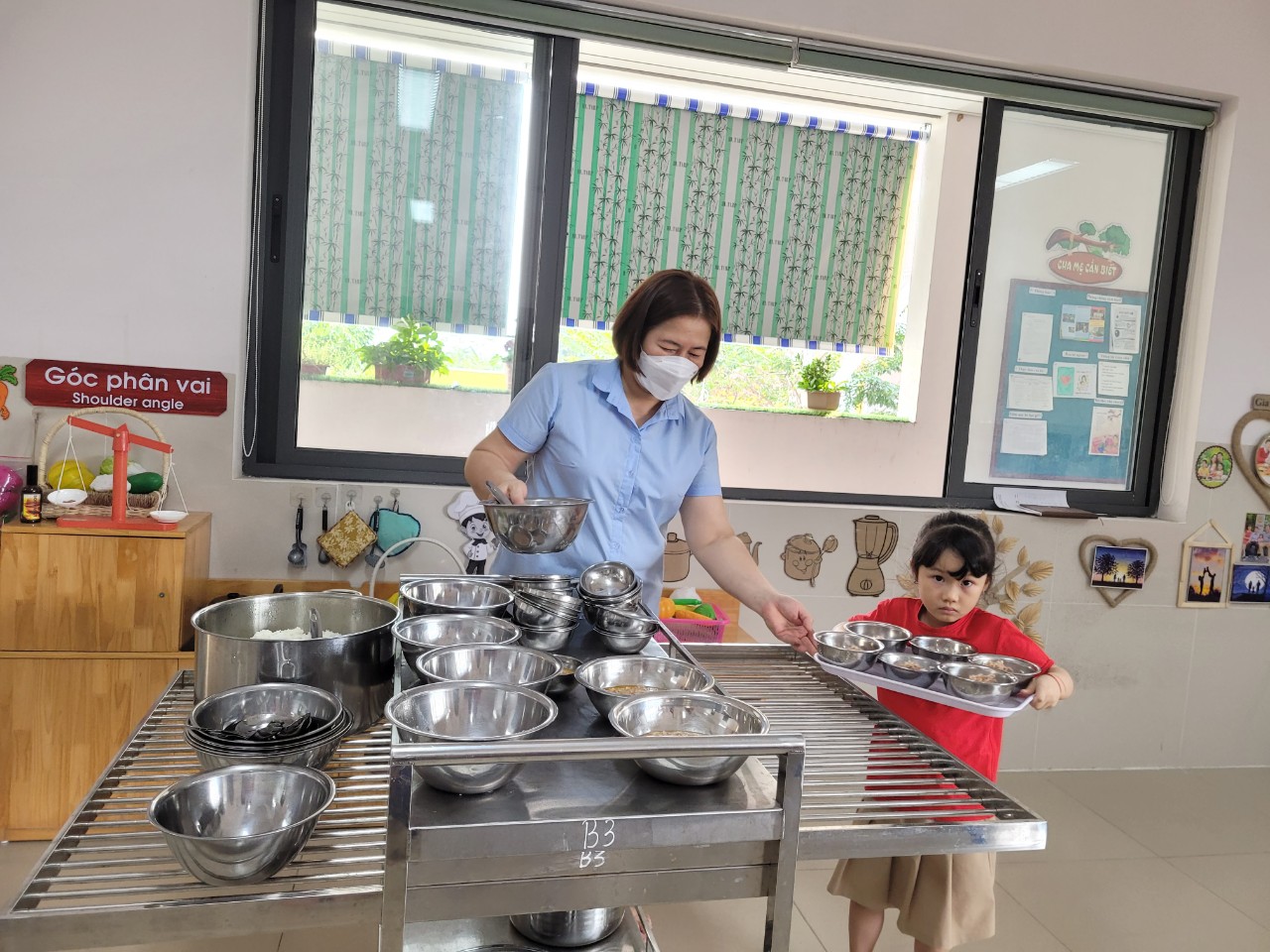 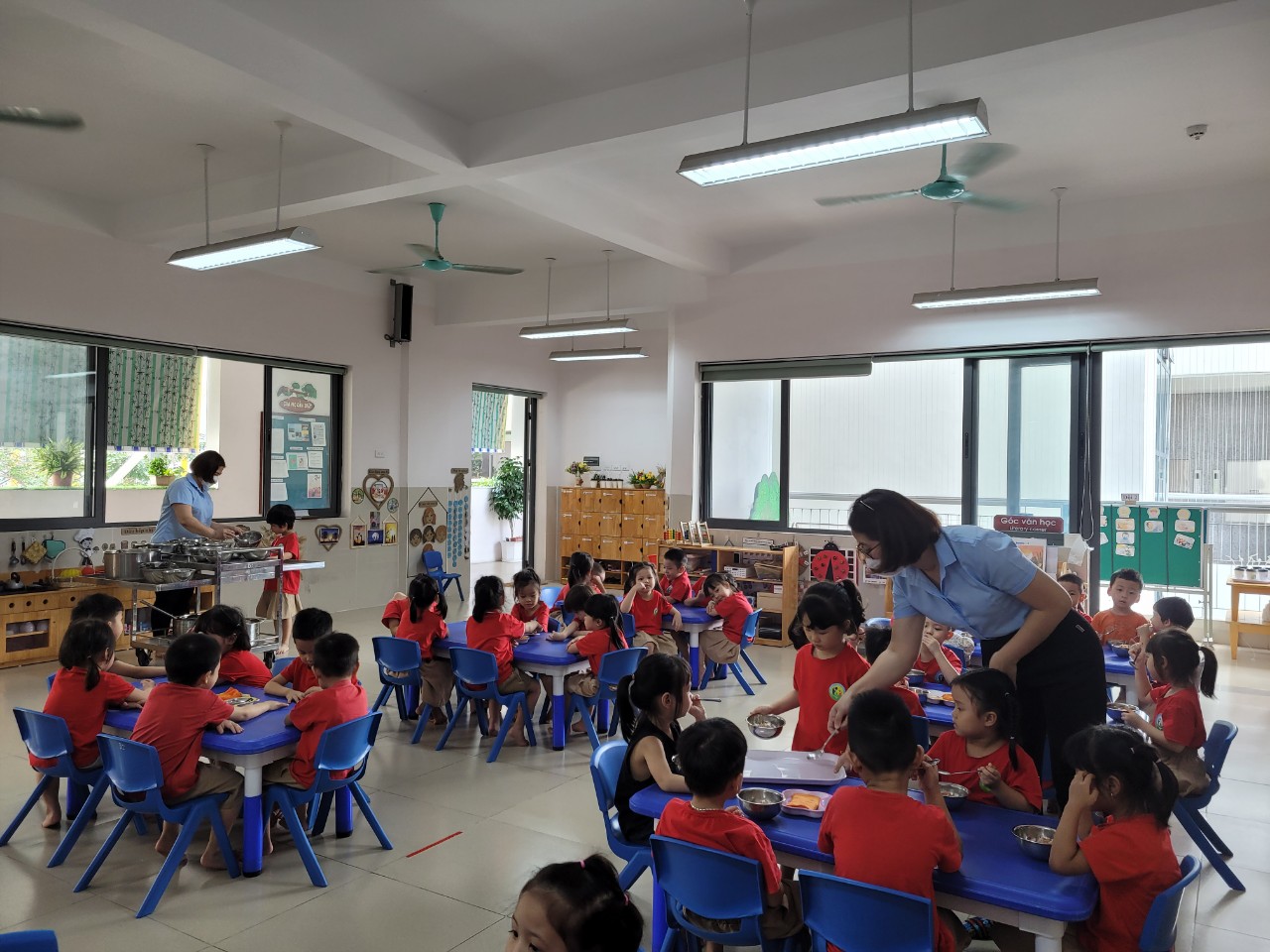 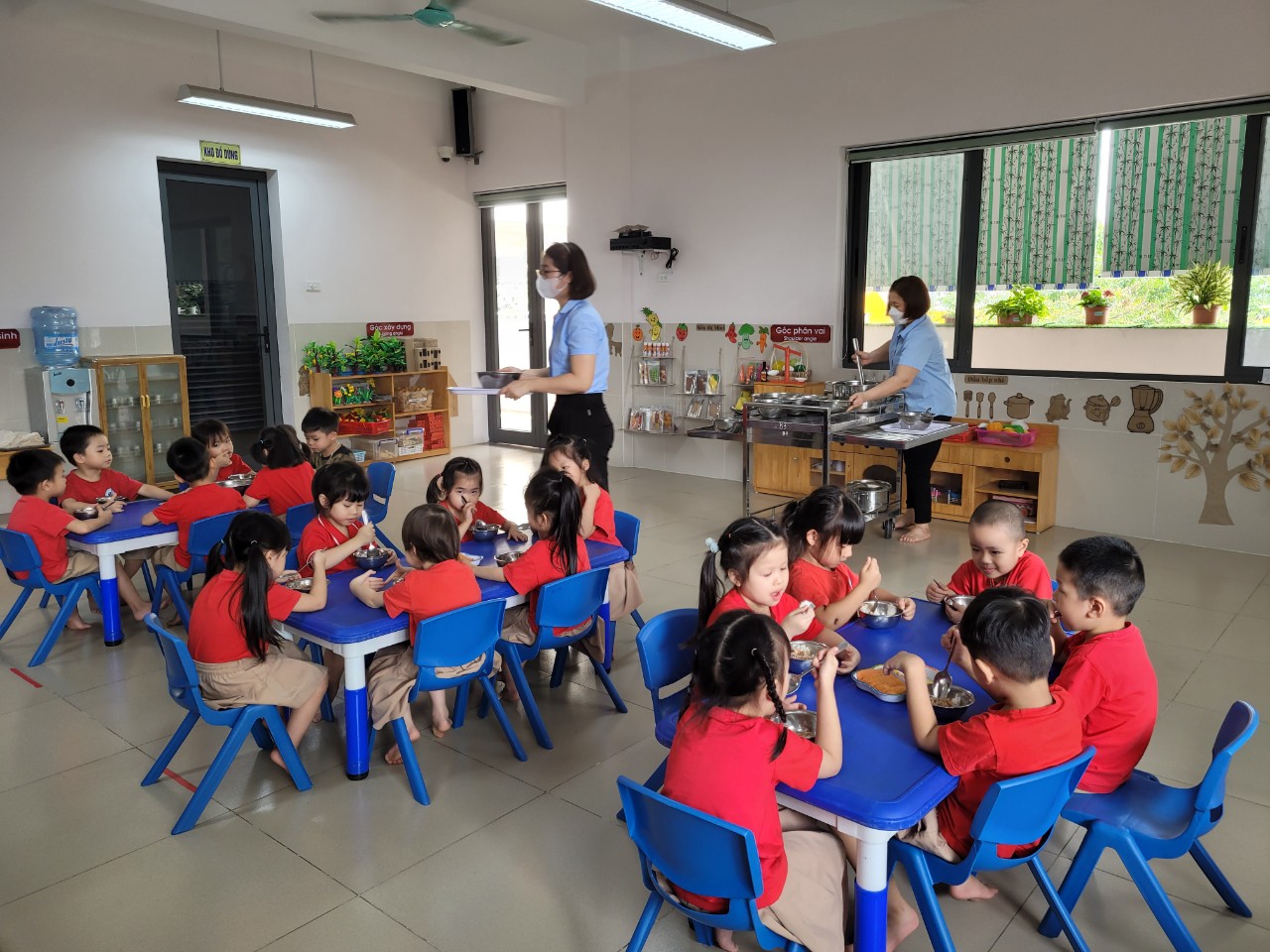 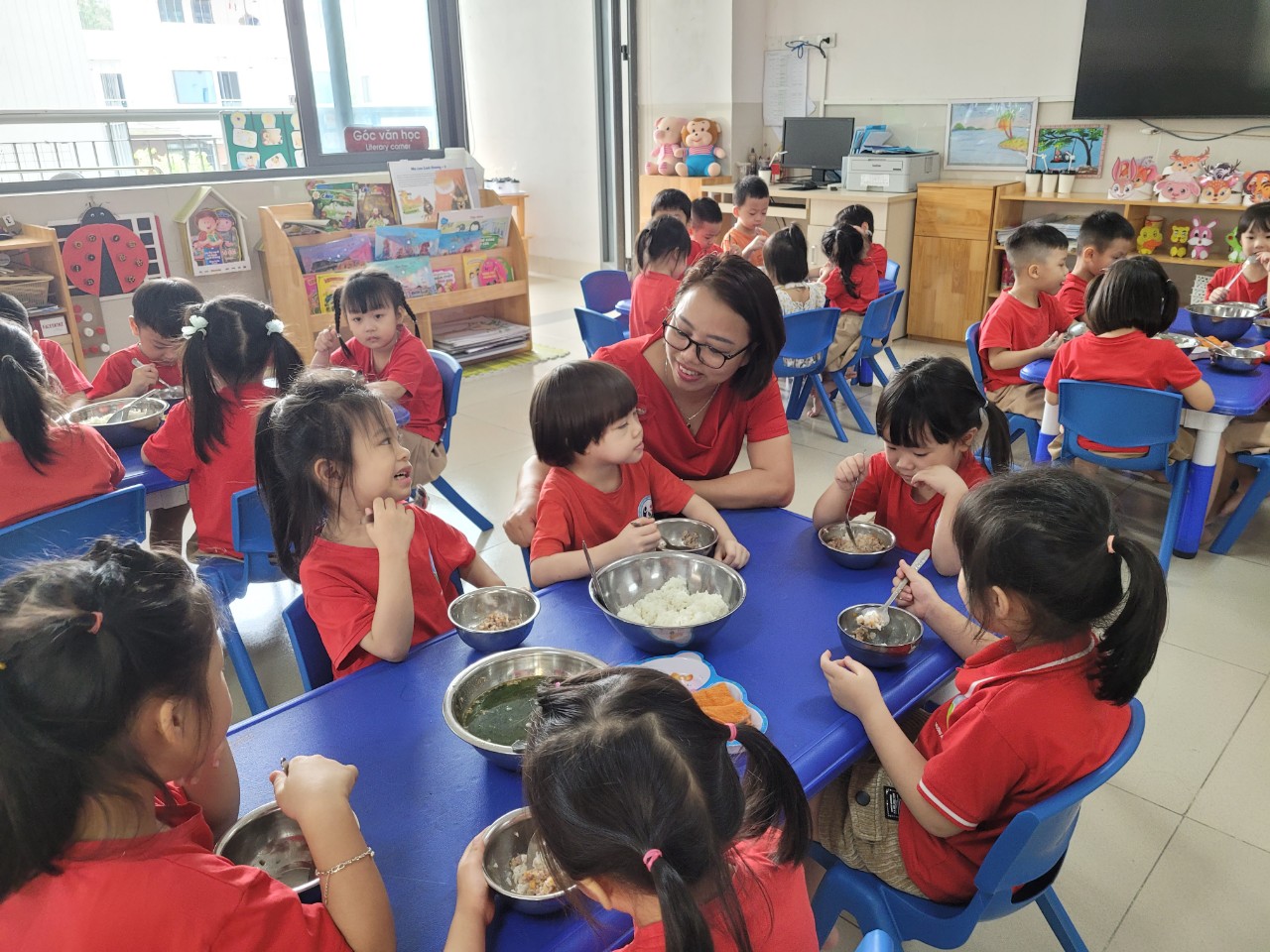 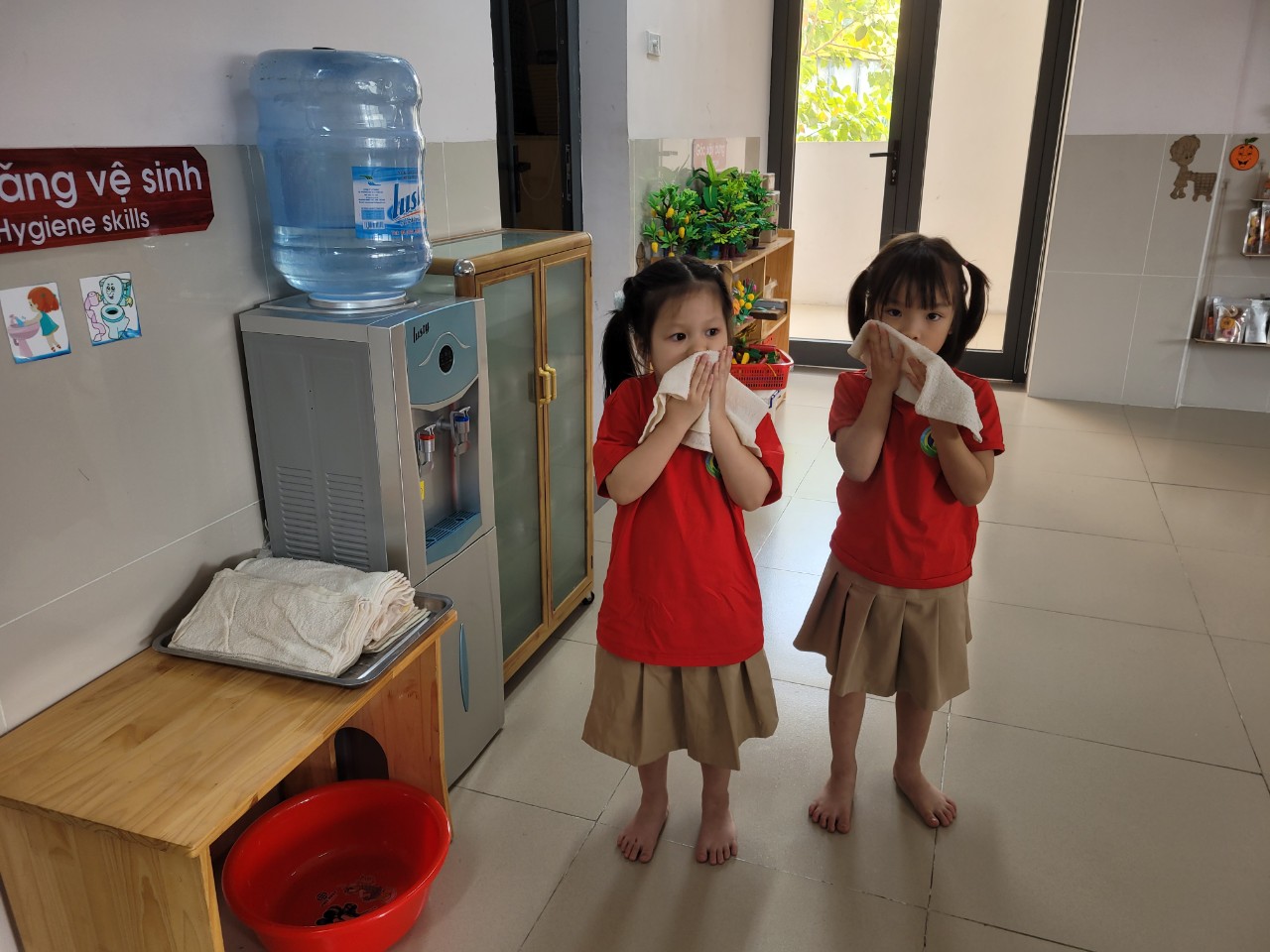 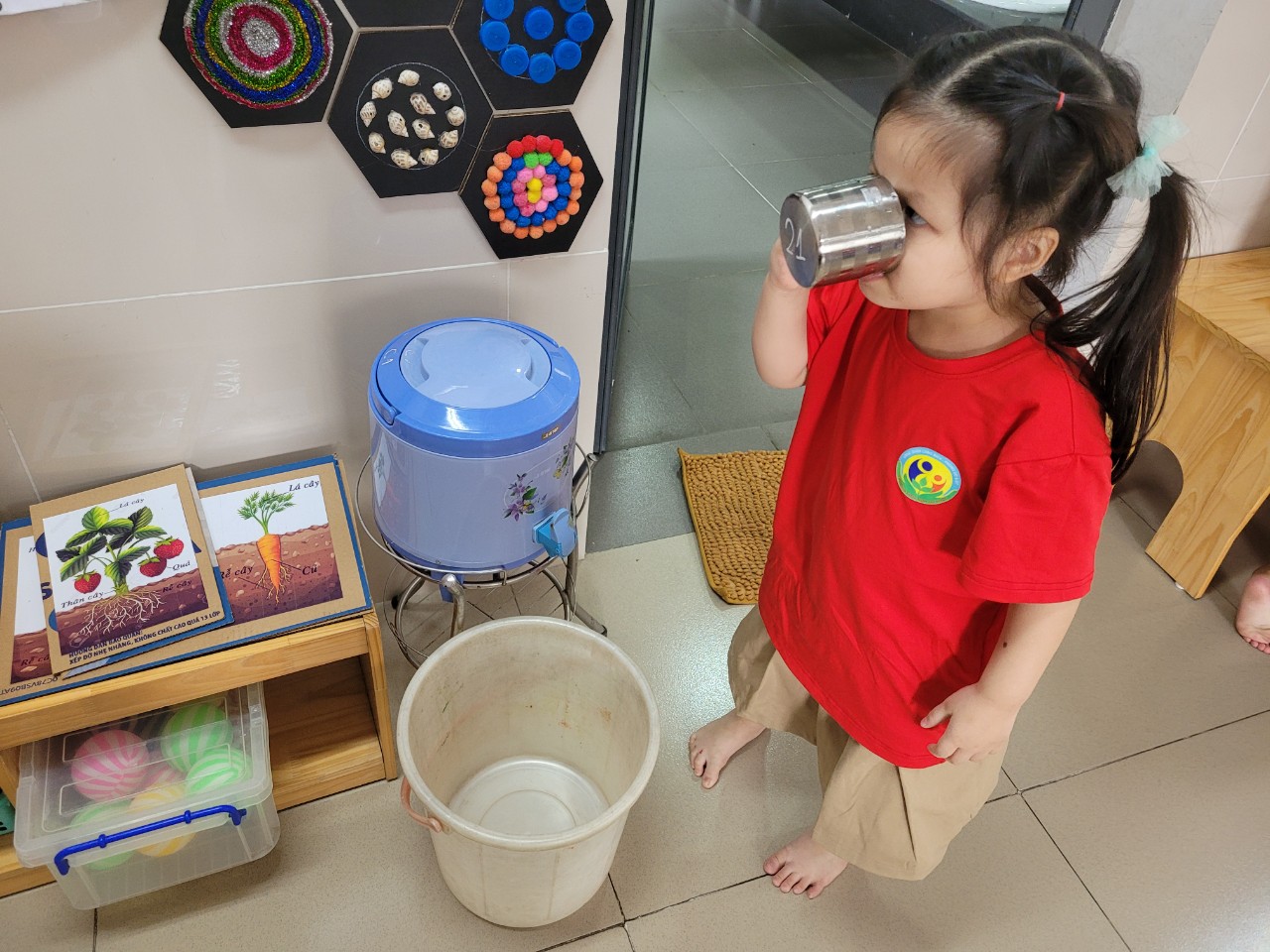 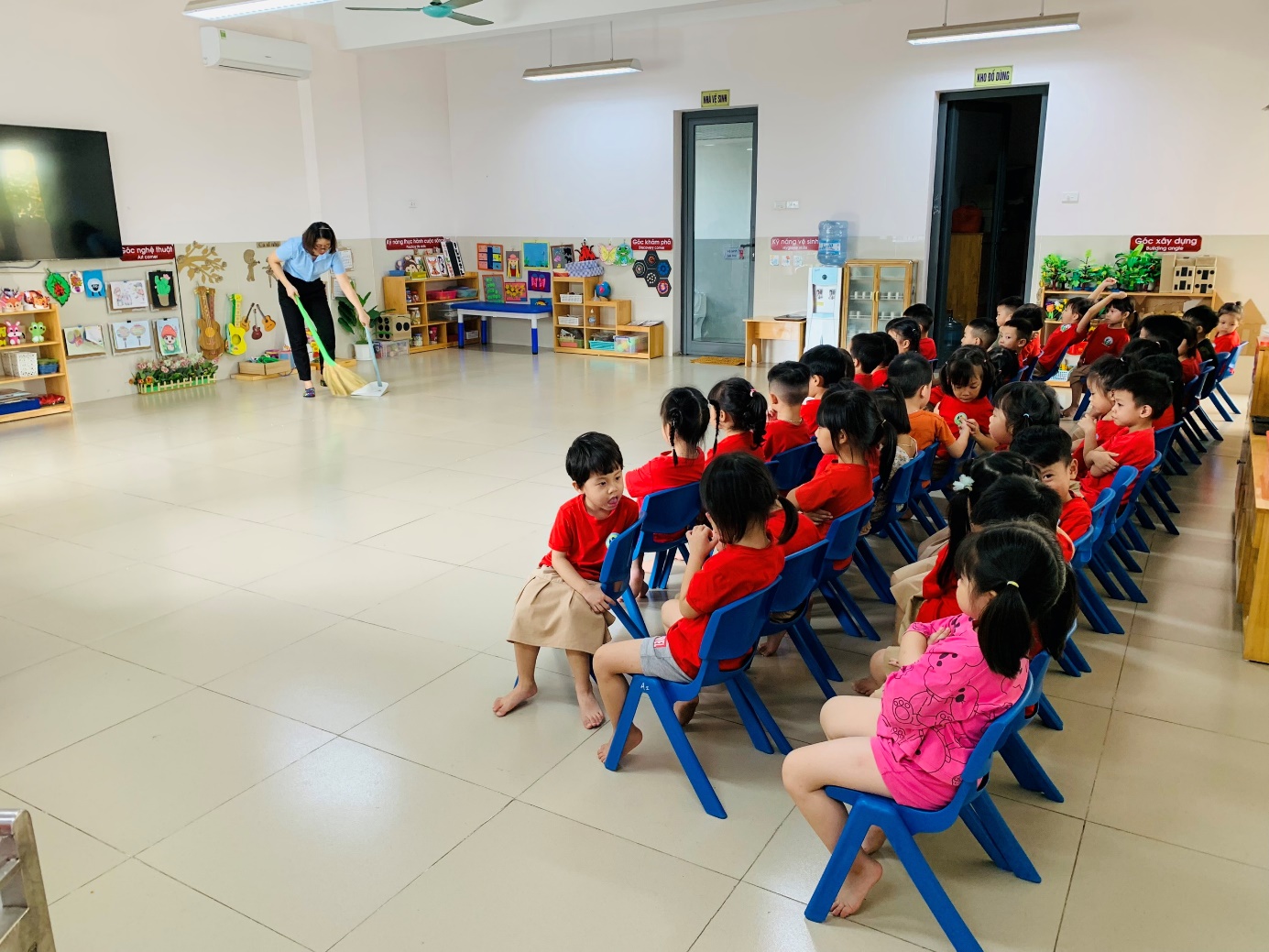 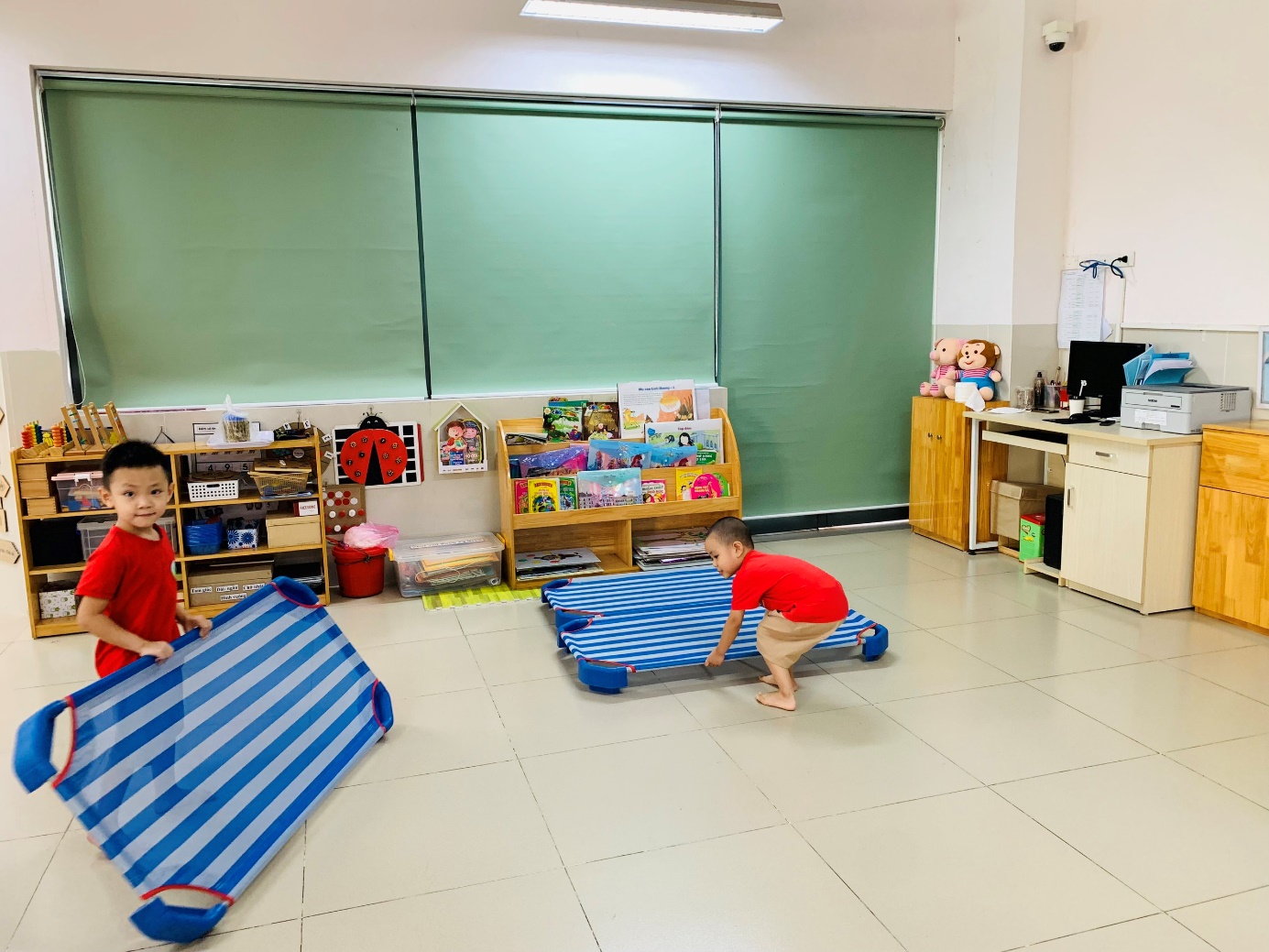 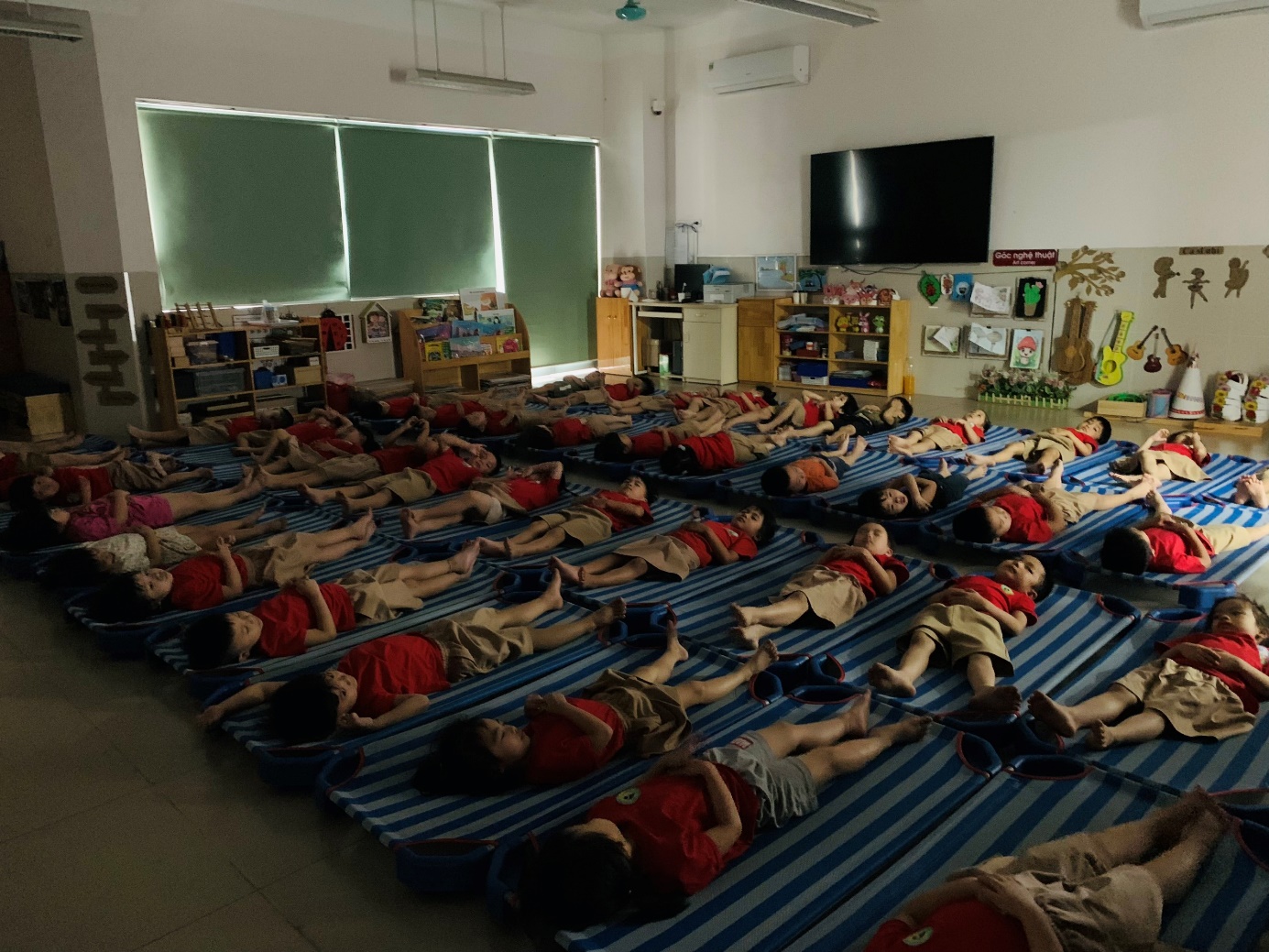 